ここまでのまとめ 　　            　 ② 　　                買いPBの形状         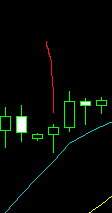 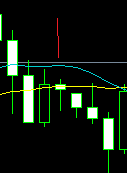 赤線二つのロウソク自体は上げ足と下げ足ロウソクだが、ひげは実態よりも下に長いので、どちらも買いのPBとして判断可能　　　　　　　　　ただし②については　下ヒゲが実態の３倍以上あるので買いPBですが、MAの下なのでエントリー不可終値がMAを越えていなければエントリーは不可、買い判断は実態が上の線MA10(青緑)に触れているのまたは超えているのが条件。PBで新しい疑問、十字はPBとして有り?無し?   形としては、買いのPBだが??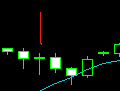 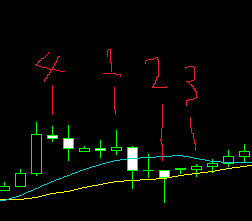 1は売りPB として判断、MAが不成立2はPBだがMAの中なので却下3もMAの中なので却下4はひげが実態の3倍(微妙)なのでPBとしては却下の判断(3も同じかな)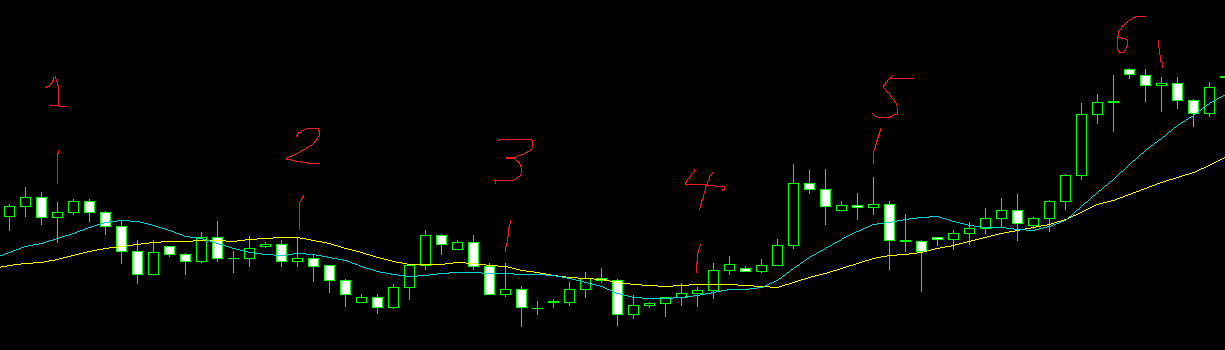 1はPBに近いが、上のひげが長いので、上げのPBとしては見送りかな??2も上下ひげはあるが1と比べて短いのとPBプラスMA越えで機能している。1と比べた時、見極め方法はひげの感覚のみでいいのか分からない。3は下げのPBで両方のMAも超えているので、下げエントリーすると結果が付いてこない、　　これは単純に良いエントリーだが結果はダメでしたと割り切るべきか??4はMAを超えていないのでNG。でもその後上げているがプラスの判断要素があれば知りたい。5は下げのPBだが一本目のMAもタッチしていないのでNG判断。6の9個目の時と同じ形で十字の判断は??